        В 8 – 9 классах прошла серия уроков по искусству, посвящённых 70-летию Победы в ВОв. На примере Симфонии №7 («Ленинградской») Дмитрия Шостаковича учащиеся узнали, что не только композиторы-песенники, но и композиторы симфонических жанров обращались в своем творчестве к теме войны. На долю этого гениального композитора выпало тяжелое и трудное время: 900 дней блокады Ленинграда. Осенью 1941г. Шостакович создал седьмую «Ленинградскую» симфонию. И 9 августа1942 года, когда по плану фашистского командования Ленинград должен был пасть, Седьмая симфония была исполнена в этом городе, измученном блокадой, но не сдавшемся врагу. Фашисты в этот день так и не смогли начать артиллерийский обстрел города Ленинграда, потому что маршал М. Говорков, главнокомандующий Ленинградским фронтом, приказал на время концерта подавить позиции врага.        Считается, что такой факт единственный в истории музыки. В этом же 1942 году Шостакович получил Сталинскую премию за это сочинение.       В заключение урока учащиеся прочитали стихотворения о войне Л. Морякова.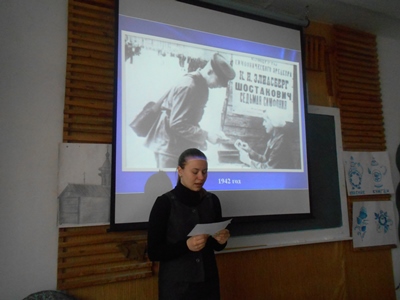 